Дата и время проведения: 03.12.22. с 11.00 до 15.00Место проведения: Лицей «ВекториЯ»Участники: учащиеся 9-10-11-х классов, кураторыВолонтеры: учащиеся старших классов- 5 чел.Сценарий: Организаторы и участники площадок подходят к 9.00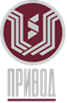 профориентационный хакатон                                «В Будущее с приводом»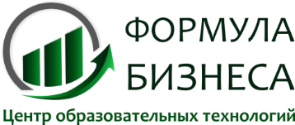 таймингсодержаниеведущийкомментарии10.30-11.00Регистрация, получение пакета участника и значка, разделение на группы, фотографированиеРабота с волонтерами (инструктажВолонтеры, модератор Габерман В.Фотографирование тик ток зона, баннер11.05-11.30Открытие мероприятия. Приветственное слово гостей:Глава Лысьвенского городского округа Федосеев Никита ЛьвовичНачальник Управления образования Степанова Лариса ЕвгеньевнаОбмен «Соглашениями о сотрудничестве»Генеральный директор ООО «Электротяжмаш-Привод» Кузнецов Андрей АнатольевичТанец с лентами Наумов М. Студия танца Анны и Антона ШаклеиныхСказать, что для мероприятия любезно предоставили площадку лицея «Вектор и Я» Благодарность директору лицея Пушвинцеву Павлу Александровичу Г. Лысьва11.30-11.40Общая установка на мероприятие, знакомство с площадками (представление ведущих) и перекличка команд. Представление волонтеров (цвета)Абашина Е.А., Наумов М.А волонтеры11.40- 13.501 площадка "Личный бренд. Соцсети"Дюпина Марина Васильевна методист научно-методического обеспечения, направление Информационная безопасность; КИБЕРконсультант КИБЕРдружины Пермского края.11.40- 13.502 площадка «Публичные выступления"Дралова Ксения (театр г. Лысьвы, актриса)11.40- 13.503 площадка «Привод -территория возможностей"Менеджер по персоналу ООО «Электротяжмаш-Привод» Белодед ДарьяНаумов М. –развлекательный контент11.40- 13.504 площадка "В будущее с Приводом"Менеджер по персоналу ООО «Электротяжмаш-Привод» Морозова ОксанаАбашина Е.13.50- 14.10Мини-фуршетВолонтерыСтоловая лицея14.15-14.25Финальная часть. Сбор логотипа, общее фото. Наумов М.14.30-15.00Развлекательная часть:Танцевальный флэшмоб, дискотека  (3-4 трэка)Наумов М., диджей